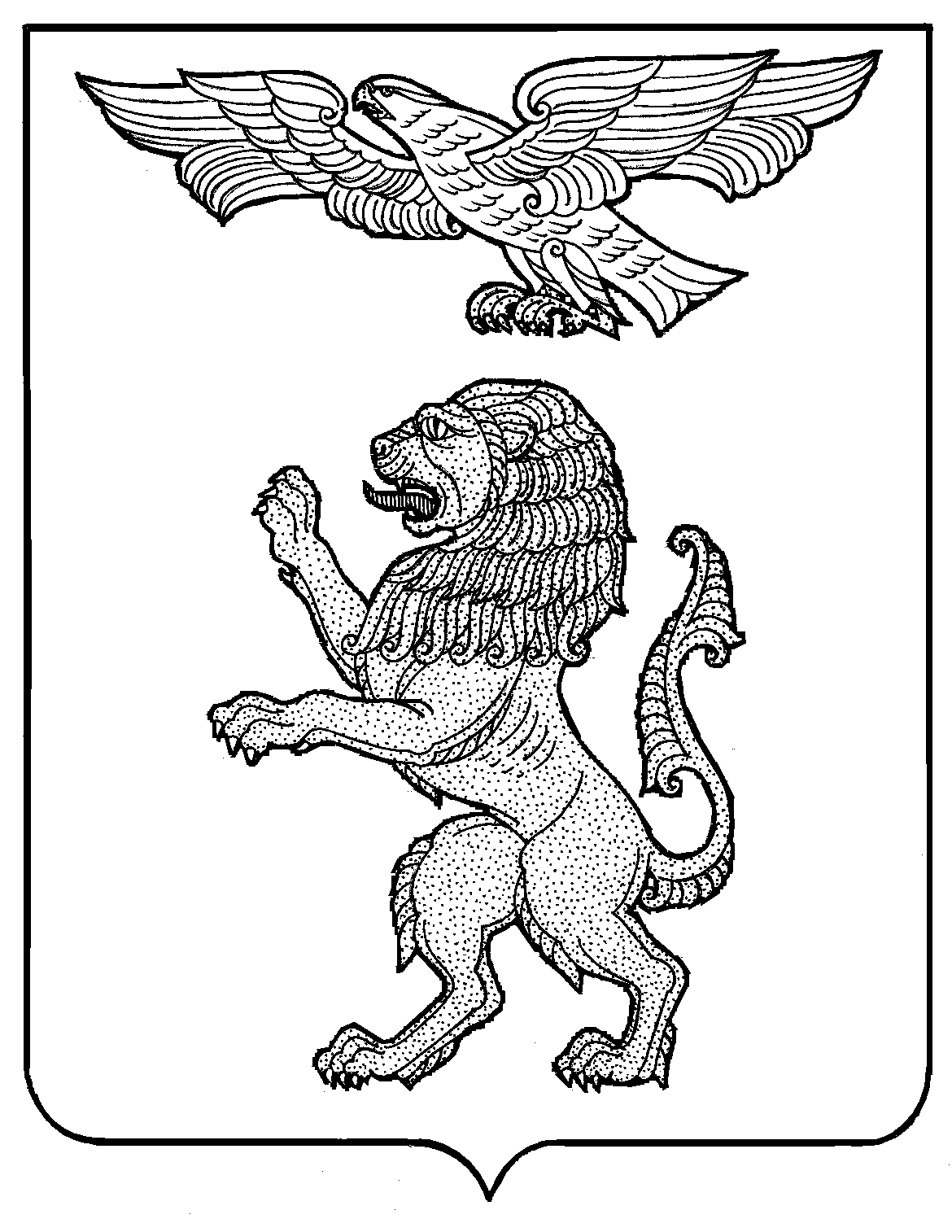 АДМИНИСТРАЦИЯ ГОРОДА БЕЛГОРОДАУПРАВЛЕНИЕ ОБРАЗОВАНИЯМУНИЦИПАЛЬНОЕ БЮДЖЕТНОЕ ДОШКОЛЬНОЕ ОБРАЗОВАТЕЛЬНОЕ УЧРЕЖДЕНИЕ ДЕТСКИЙ САД«ЦЕНТР РАЗВИТИЯ РЕБЕНКА» №57 Г.БЕЛГОРОДАП Р И К А ЗО зачислении детей в ДОУ на время веерного закрытия	На основании личного заявления родителей (законных представителей)  	п р и к а з ы в а ю:	1. Зачислить Старкова Михаила 06.01.2016 г.р. в группу № 6 компенсирующей направленности с 01.06.2023 г. по 16.06.2023 г. из д/с №69;	2. Контроль за исполнением приказа оставляю за собой.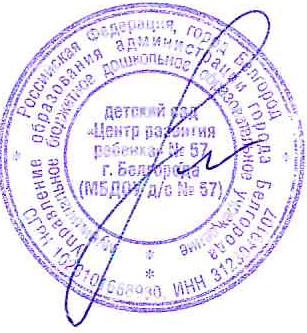 Заведующий МБДОУ д/с № 57	           Т.В. ПановаАДМИНИСТРАЦИЯ ГОРОДА БЕЛГОРОДАУПРАВЛЕНИЕ ОБРАЗОВАНИЯМУНИЦИПАЛЬНОЕ БЮДЖЕТНОЕ ДОШКОЛЬНОЕ ОБРАЗОВАТЕЛЬНОЕ УЧРЕЖДЕНИЕ ДЕТСКИЙ САД«ЦЕНТР РАЗВИТИЯ РЕБЕНКА» №57 Г.БЕЛГОРОДАП Р И К А З«21» июня 2023 г.								      № 39«О зачислении детей в ДОУ»На основании путевки Управления образования Администрации города Белгорода, личного заявления родителей (законных представителей) и на основании Договора о взаимодействии МБДОУ с родителями (законными представителями)  п р и к а з ы в а ю:1. Зачислить:  - Дергилеву Алису 28.11.2018 г.р. в среднюю группу общеразвивающей направленности №7, путевка №43 с 21.06.2023 года.		2. Контроль за исполнением приказа оставляю за собой.   Заведующий  МБДОУ д/с № 57           Т.В. ПановаАДМИНИСТРАЦИЯ ГОРОДА БЕЛГОРОДАУПРАВЛЕНИЕ ОБРАЗОВАНИЯМУНИЦИПАЛЬНОЕ БЮДЖЕТНОЕ ДОШКОЛЬНОЕ ОБРАЗОВАТЕЛЬНОЕ УЧРЕЖДЕНИЕ ДЕТСКИЙ САД«ЦЕНТР РАЗВИТИЯ РЕБЕНКА» №57 Г.БЕЛГОРОДАП Р И К А З«26» июня 2023 г.								      № 40«О зачислении детей в ДОУ»На основании путевки Управления образования Администрации города Белгорода, личного заявления родителей (законных представителей) и на основании Договора о взаимодействии МБДОУ с родителями (законными представителями) п р и к а з ы в а ю:1. Зачислить:-Купченко Арсения 21.09.2021г.р. в первую младшую группу общеразвивающей направленности №1, путевка №45 с 26.06.2023 года.	-Алехина Романа 01.02.2021г.р. в первую младшую группу общеразвивающей направленности №1, путевка №11 с 26.06.2023 года.-Кравцова Артема 11.12.2021	г.р. в первую младшую группу общеразвивающей направленности №4, путевка №41 с 26.06.2023 года.2. Контроль за исполнением приказа оставляю за собой.   Заведующий  МБДОУ д/с № 57           Т.В. Панова«01» июня 2023 г.            № 33